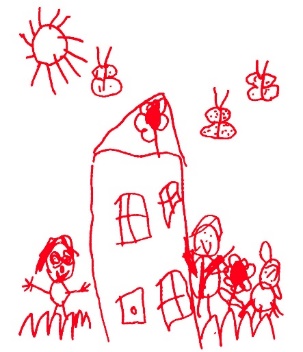 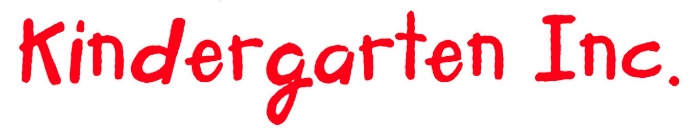 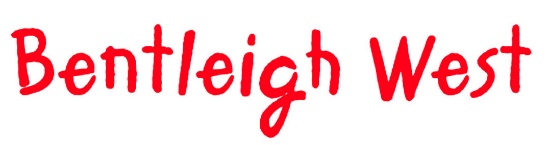 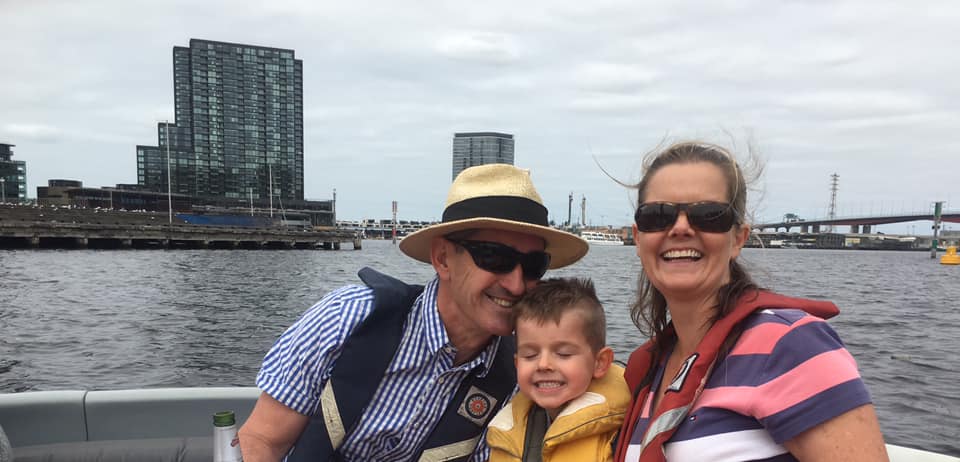 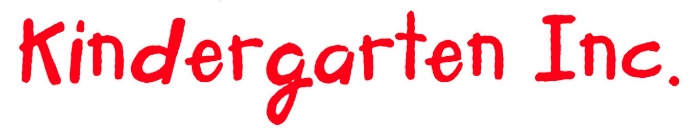 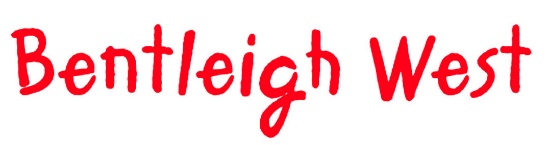 Ingredients2 grated zucchinis1 large onion2 rashes of bacon 1 cup of grated cheese1 cup of self-raising flour1/4 cup of vegetable oil5 eggsSalt, pepperMethodGrate zucchini, peel and chop onion finely. Chop bacon finely.Combine zucchini, onion, bacon, cheese, sifted flour, oil and lightly beaten eggs.Season with salt and pepper.Pour into greased 28x18cm lamington tin.Bake in moderate oven 30-40 minutes until brown.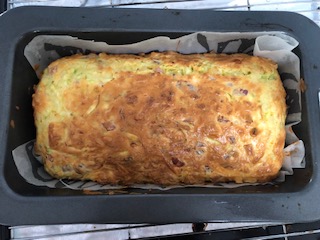 